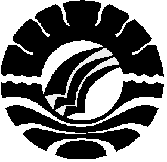 PENGGUNAAN MEDIA AUDIO VISUAL UNTUK MENINGKATKAN KEMAMPUAN MENYIMAK MURID PADA MATA PELAJARAN BAHASA INDONESIADI KELAS V SDN SUDIRMAN I KOTA MAKASSARSKRIPSIDiajukan untuk Memenuhi Sebagian Persyaratan Guna Memperoleh Gelar Sarjana Pendidikan pada Program StudiPendidikan Guru Sekolah Dasar Fakultas Ilmu PendidikanUniversitas Negeri MakassarOleh:WIDYAWANTI114 704 0504PROGRAM STUDI PENDIDIKAN GURU SEKOLAH DASARFAKULTAS ILMU PENDIDIKANUNIVERSITAS NEGERI MAKASAAR2015PERNYATAAN KEASLIAN SKRIPSISaya yang bertanda tangan di bawah ini :N a m a 	:  WidyawantiNIM	:  114 704 0504Jurusan/ Program Studi 	:	 PGSD Judul Skripsi	:  Penggunaan Media Audio Visual Untuk Meningkatkan Kemampuan Menyimak Murid Pada Mata Pelajaran Bahasa Indonesia Kelas V SDN Sudirman I Kota MakassarMenyatakan dengan sebenarnya bahwa skripsi yang saya tulis ini benar-benar merupakan hasil karya saya sendiri dan bukan merupakan pengambilalihan tulisan atau pikiran orang lain yang saya akui sebagai hasil tulisan atau pikiran sendiri.Apabila dikemudian hari terbukti atau dapat dibuktikan bahwa skripsi ini hasil jiblakan, maka saya bersedia menerima sanksi atas perbuatan tersebut sesuai ketentuan yang berlaku.                                                                             Makassar,       Juni 2015                                                                                  Yang membuat pernyataan,				Widyawanti MOTTO     Apapun yang menjadi targetmu,    Itu yang terbaik buat kamu    Karena apa yang kamu targetkan     Merupakan modal utama untukmu    Menuju cita-citamu di hari esokHambatan dan tantangan hidup hari iniMerupakan jawaban emas untuk  menuju hari esok   yang lebih cemerlang dan Sesungguhnya, sesudah kesulitan ituAda kemudahanKupersembahkan karya sederhana ini kepada:Kedua orang tua tercinta (Burhan dan Ida) yang sepenuh hati mengasuh dan mendidikku serta selalu mendoakan keberhasilan studiku. Teman-teman serta segenap keluargaku yang telah membantu dan memberikan dukungan selama menempu pendidikan.ABSTRAKWIDYAWANTI, 2015. Penggunaan Media Audio Visual untuk Meningkatkan Kemampuan Menyimak Murid pada Mata Pelajaran Bahasa Indonesia di Kelas V SDN Sudirman I  Makassar, Skripsi. Dibimbing oleh Dra. Hj. Johara Nonci, M.Si. dan Hj. Nurhaedah, S.Pd, M.Hum.; Program Studi Pendidikan Guru Sekolah Dasar Fakultas Ilmu Pendidikan Universitas Negeri Makassar.Permasalahan penelitian ini adalah rendahnya kemampuan menyimak murid pada mata pelajaran Bahasa Indonesia di kelas V SDN Sudirman I Kota Makassar. Rumusan masalah pada penelitian ini bagaimanakah penggunaan media audio visual untuk meningkatkan kemampuan menyimak murid pada mata pelajaran Bahasa Indonesia di Kelas V SDN Sudirman I Kota Makassar setelah dilakukan pembelajaran menyimak cerita melalui media audio visual. Tujuan penelitian ini adalah untuk mendeskripsikan penggunaan media audio visual dalam meningkatkan kemampuan  menyimak murid pada mata pelajaran Bahasa Indonesia di Kelas V SDN Sudirman I Kota Makassar. Penelitian ini menggunakan pendekatan kualitatif dengan jenis penelitian tindakan kelas yang terdiri atas dua siklus. Fokus penelitian ini yaitu Penerapan media audio visual dan kemampuan menyimak murid. Subjek penelitian ini adalah guru dan murid kelas V SDN Sudirman I Kota Makassar dengan jumlah murid 48 orang terdiri dari 25 murid laki – laki dan 23 murid perempuan. Teknik pengumpulan data yang digunakan adalah observasi, tes, dan dokumentasi. Teknik analisis data menggunakan teknik analisis data deskriptif kualitatif dan kuantitatif. Berdasarkan hasil analisis data, pada siklus I aktivitas mengajar guru berada pada kategori kurang, aktivitas belajar murid berada pada kategiri kurang, dan kemampuan menyimak murid berada pada kategori cukup. Sedangkan pada siklus II mengalami peningkatan dalam pembelajaran baik pada aktivitas guru dan murid maupun kemampuan menyimak murid. Peningkatan tersebut dapat dilihat pada aktivitas mengajar guru berada pada kategori baik, aktivitas belajar siswa berada pada kategori baik, dan kemampuan menyimak murid berada pada kategori baik. Kesimpulan penelitian ini adalah penggunaan media audio visual dapat meningkatkan kemampuan menyimak murid pada mata pelajaran Bahasa Indonesia kelas V SDN Sudirman I Kota Makassar.PRAKATASyukur Alhamdulillah penulis ucapkan kehadirat Allah SWT yang telah melipatkan Hidayat, Taufik, dan Rahmat-Nya, sehingga skripsi yang berjudul “Penggunaan Media Audio Visual Untuk Meningkatkan Kemampuan Menyimak Murid Pada Mata Pelajaran Bahasa Indonesia Kelas V SDN Sudirman I Kota Makassar” dapat diselesaikan dalam rangka memenuhi salah satu persyaratan akademis guna memperoleh gelar Sarjana Pendidikan  pada Program Pendidikan Guru Sekolah Dasar Fakultas Ilmu Pendidikan Universitas Negeri Makassar.Penulis menyadari bahwa dalam proses penulisan skripsi ini banyak mengalami kendala, namun berkat bantuan, bimbingan, kerjasama dari berbagai pihak sehingga kendala-kendala yang dihadapi dapat diatasi. Untuk itu penulis ucapkan terima kasih yang mendalam kepada semua pihak atas segala bantuannya dalam penyusunan skripsi ini, terutama kepada Ibu Dra. Hj. Johara Nonci, M.Si. selaku pembimbing I dan Ibu  Hj. Nurhaedah, S.Pd, M.Hum. selaku pembimbing II yang telah dengan sabar, tekun, tulus dan ikhlas meluangkan waktu, tenaga, dan pikiran memberikan bimbingan, motivasi, arahan, dan saran-saran yang sangat berharga kepada penulis selama penyusunan skripsi. Ucapan terima kasih yang mendalam disampaikan pula kepada yang terhormat:Prof. Dr. H. Arismunandar, M.Pd., sebagai rektor Universitas Negeri Makassar, yang telah memberi peluang untuk mengikuti proses perkuliahan pada Program Studi Pendidikan Guru sekolah Dasar Fakultas Ilmu Pendidikan.Dr. Abdullah Sinring, M.Pd. selaku Dekan Fakultas Ilmu Pendidikan Universitas Negeri Makassar yang senantiasa memberikan motivasi hingga penulis menyelesaikan studi di Fakultas Ilmu Pendidikan UNM.Dr. Abdul Saman, M.Si, Kons, selaku pembantu dekan I, Drs. Muslimin, M.Pd. selaku pembantu dekan II, Dr. Pattaufi, M.Si. selaku pembantu dekan III, dan   Dr. Parwoto, M.Pd. selaku pembantu dekan IV Fakultas Ilmu Pendidikan UNM, yang banyak memberikan bantuan kepada penulis selama menimba ilmu di Fakultas Ilmu Pendidikan UNM.Prof. Dr. H. Patta Bundu, M.Ed. selaku ketua UPP PGSD Makassar FIP UNM dan Dr. Andi Makkasau, M. Si. selaku sekertaris Ketua UPP PGSD Makassar FIP UNM yang telah memberikan izin sehingga penelitian ini dapat dilaksanakan.Ahmad Syawaluddin, S.Kom., M.Pd. dan Muhammad Irfan, S.Pd., M.Pd. selaku ketua dan sekertaris Program Studi Pendidikan Guru Sekolah Dasar FIP Universitas Negeri Makassar yang dengan penuh perhatian memberikan bimbingan dan memfasilitasi penulis selama proses perkuliahan.Dosen dan Staf Fakultas Ilmu Pendidikan UNM yang banyak menyuguhkan pengetahuan dan bantuan kepada penulis. Basri Kamaruddin, S.Pd., M.Si, dan Ibu Hadariani, S.Pd. masing-masing sebagai kepala sekolah dan guru kelas V SDN Sudirman I Kota Makassar yang telah memberikan bantuan dan kesempatan kepada penulis untuk mengadakan penelitian di sekolah tersebut. Kedua Orangtua serta semua pihak yang tidak dapat disebutkan satu persatu yang telah membantu penyelesaian skripsi ini, baik bantuan materi, tenaga dan doa. Semoga Allah SWT senantiasa melimpahkan rahmat dan karunia-Nya kepada semua pihak yang telah memberikan bantuan dalam penulisan skripsi ini. Akhirnya penulis menyadari bahwa skripsi ini masih banyak memiliki kekurangan, sehingga dengan segala kerendahan hati penulis mengharapkan saran dan kritik yang bersifat membangun demi kesempurnaan skripsi ini. Semoga skripsi ini dapat bermanfaat bagi kita semua. Amin, yarrobal ’alamin.						           Makassar,      Juni  2015                                                                                                   PenulisDAFTAR ISI